Name:									Id#COE 405, Term 152 Design & Modeling of Digital SystemsQuiz# 3   Date: Sunday, April 3, 2016Q1. Given below the design of an n-bit magnitude comparator. The circuit receives two n-bit unsigned numbers A and B and produces two outputs GT and EQ as given in the table to the right.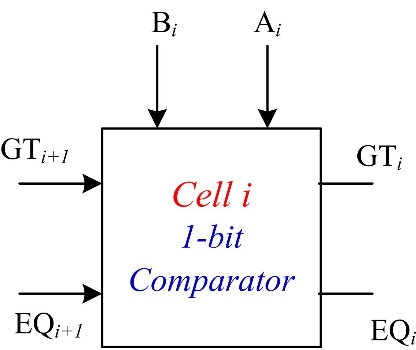 The input operands are processed in a bitwise manner starting with the most significant bit (MSB). The comparator circuit is constructed using n identical copies of the basic 1-bit cell shown to the right. The Figure below shows the n-bit comparator circuit implemented using n copies of the basic 1-bit cell. 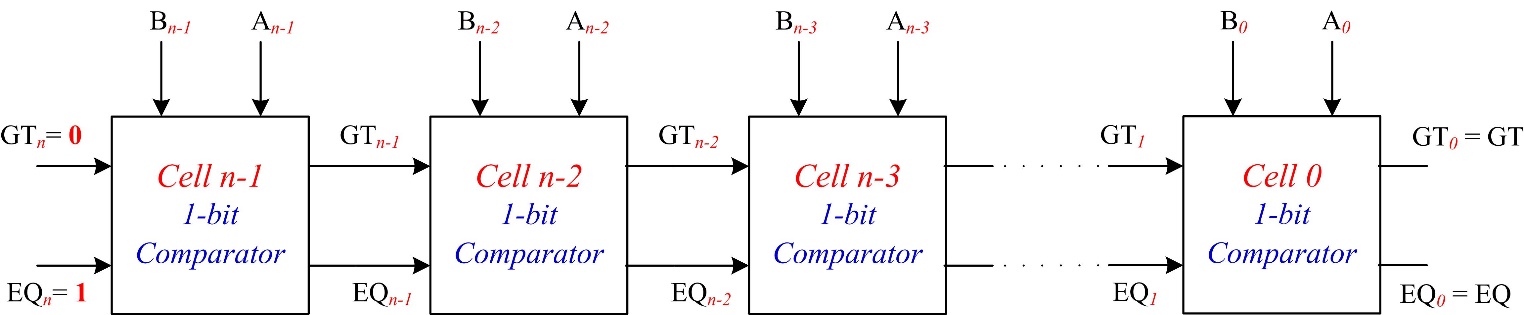 Boolean expressions of the outputs of cell i and its gate-level implementation are given below: 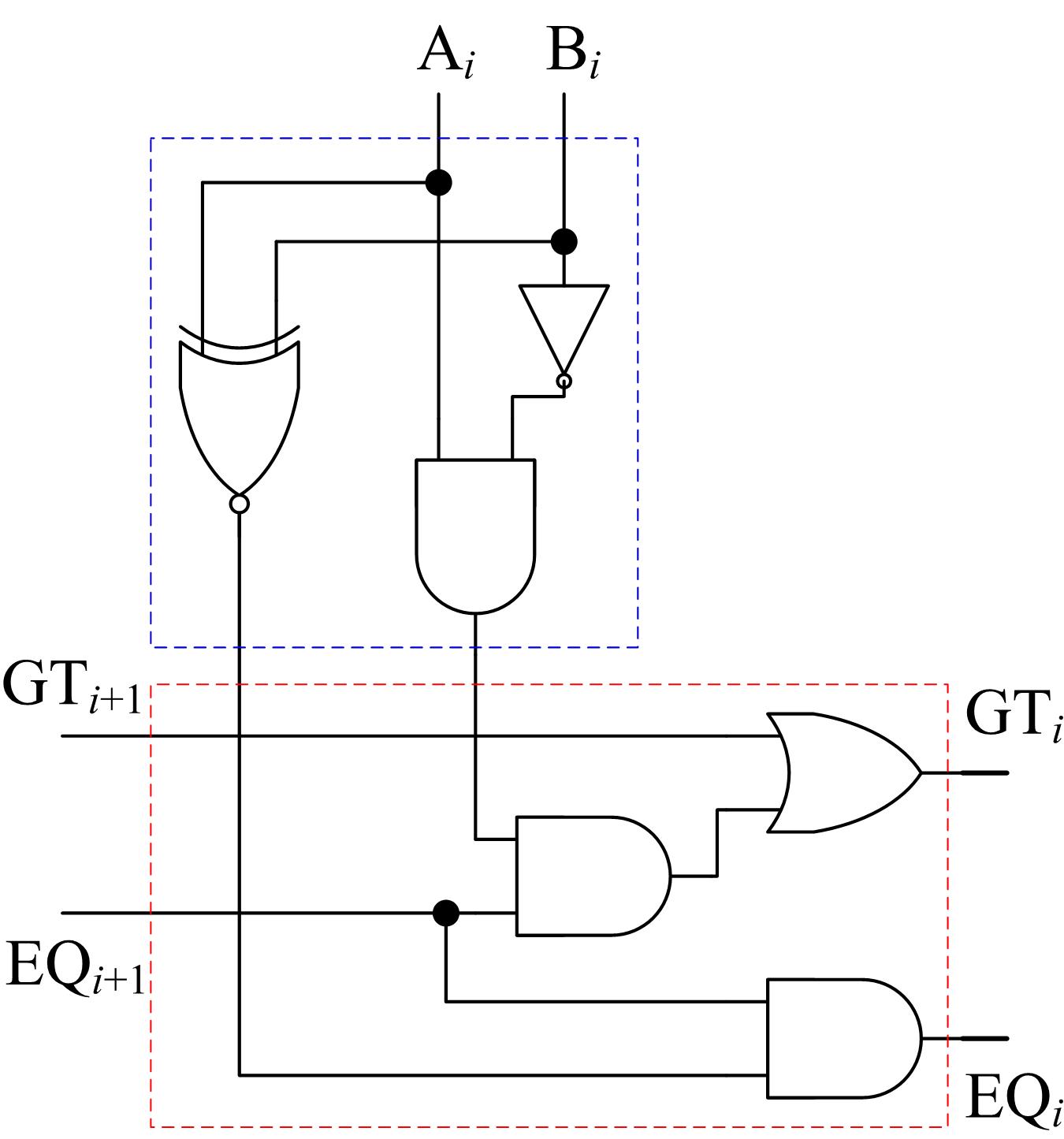  EQi = (Ai  Bi). EQi+1Write a Verilog model Comp1Bit to model the 1-bit comparator circuit using either a structural model of basic logic gates or a behavioral model using the assign statement.  The declaration of the Comp1Bit module is as follows:module Comp1Bit (output GT_out, EQ_out  ,  input   GT_in  , EQ_in, Ai, Bi);endmoduleComplete the following Verilog model Comp3Bit that models a 3-bit comparator circuit.  module Comp3Bit (output Greater, Equal,  input [2:0] A , B) ;endmoduleWrite a Verilog test bench to test the 3-bit comparator Comp3Bit by applying the following input patterns consecutively with a delay of 20ps:       {A=100, B=011}, {A=101, B=101}, {A=011, B=111}. 